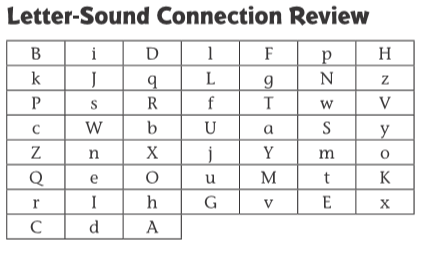 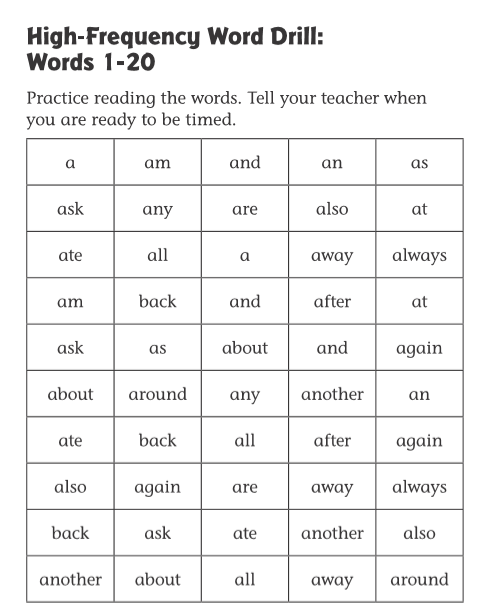 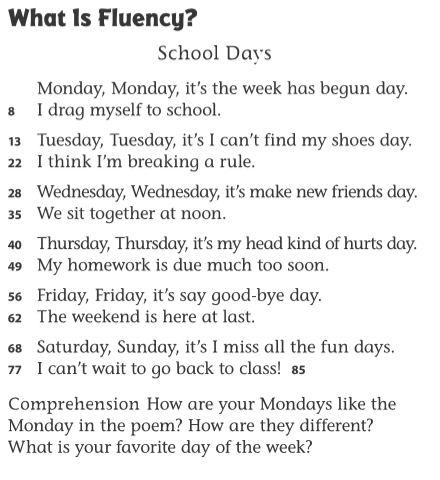 Read 3x